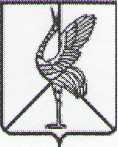 Совет городского поселения «Шерловогорское»муниципального района «Борзинский район» Забайкальского краяРЕШЕНИЕ26 декабря 2023 года                                                                                      № 102 поселок городского типа Шерловая ГораО порядке и условиях назначения ежемесячной доплаты к страховой пенсии по старости (инвалидности) лицам, замещающим муниципальные должности на постоянной основе, а также ее размере в городском поселении «Шерловогорское»В соответствии со статьей 6 Закона Забайкальского края от 24 декабря 2010 года № 455-ЗЗК «О гарантиях осуществления полномочий депутата, члена выборного органа местного самоуправления, выборного должностного лица местного самоуправления», статьями 32, 34 Устава городского поселения «Шерловогорское», Совет городского поселения «Шерловогорское» решил:1. Утвердить прилагаемое Положение о порядке и условиях назначения ежемесячной доплаты к страховой пенсии по старости (инвалидности) лицам, замещающим муниципальные должности на постоянной основе, а также ее размере в городском поселении «Шерловогорское».2. Признать утратившими силу решения Совета городского поселения «Шерловогорское»:- от 15.02.2011 года № 185 «О доплате к пенсии лицам, замещавшим муниципальные должности на постоянной основе в органах местного самоуправления городского поселения «Шерловогорское»»;- от 10.06.2013 года № 105 «О внесении изменений в Положение о доплате к пенсии лицам, замещавшим муниципальные должности на постоянной основе в органах местного самоуправления городского поселения «Шерловогорское», утвержденное решением Совета городского поселения «Шерловогорское» от 15.02.2011г. № 185»;- от 31.08.2016 года № 333 «О внесении изменений в  Положение о доплате к пенсии лицам, замещавшим муниципальные должности на постоянной основе в органах местного самоуправления городского поселения «Шерловогорское», утвержденное решение Совета городского поселения «Шерловогорское» от 15.02.2011 года № 185»;- от 26.06.2020 года № 213 «О внесении изменений в Положение о доплате к пенсии лицам, замещавшим муниципальные должности на постоянной основе в органах местного самоуправления городского поселения «Шерловогорское», утвержденное решением Совета городского поселения «Шерловогорское» от 15.02.2011 № 185».3. Настоящее решение вступает в силу на следующий день после дня его официального опубликования (обнародования).  4. Настоящее решение подлежит официальному опубликованию в периодическом печатном издании газете «Вестник городского поселения «Шерловогорское» и обнародованию на специально оборудованном стенде в фойе 2 этажа административного здания администрации городского поселения «Шерловогорское» по адресу: Забайкальский край, Борзинский район, пгт. Шерловая Гора, ул. Октябрьская, д. 12, а также размещению на сайте муниципального образования в информационно-телекоммуникационной сети «Интернет» (www.шерловогорское.рф).Председатель Совета                                        Глава городского поселениягородского поселения                                      «Шерловогорское»«Шерловогорское»                                                   ___________ Т.М. Соколовская                       ____________ М.В. ГлазуновПРИЛОЖЕНИЕк решению Совета городского поселения «Шерловогорское» муниципального района «Борзинский район» Забайкальского краяот 26 декабря 2023 года №___ПОЛОЖЕНИЕо порядке и условиях назначения ежемесячной доплаты к страховой пенсии по старости (инвалидности) лицам, замещающим муниципальные должности на постоянной основе, а также ее размере в городском  поселении «Шерловогорское»Настоящее Положение о порядке и условиях назначения ежемесячной доплаты к страховой пенсии по старости (инвалидности) лицам, замещающим муниципальные должности на постоянной основе, а также ее размере в городском поселении «Шерловогорское» (далее - Положение) устанавливает основания и условия назначения ежемесячной доплаты к страховой пенсии по старости (инвалидности) лицам, замещающим муниципальные должности на постоянной основе.1. Право на доплату к страховой пенсии по старости (инвалидности) (далее – доплата к пенсии) имеют лица, замещавшие муниципальные должности в городском поселении «Шерловогорское» на постоянной основе (далее – лицо, замещающее муниципальную должность) не менее двух сроков полномочий, либо замещавшие муниципальные должности на постоянной основе один срок полномочий (но не менее четырех лет) и имеющие стаж муниципальной службы не менее десяти лет, и в этот период достигших пенсионного возраста или потерявших трудоспособность, получавшие денежное содержание за счет средств местного бюджета, освобожденные от должностей в связи с прекращением полномочий (в том числе досрочно), за исключением случаев прекращения полномочий указанных лиц по основаниям, предусмотренным абзацем седьмым части 16 статьи 35, пунктами 2.1, 3, 6 - 9 части 6, частью 6.1 статьи 36, частью 7.1, пунктами 5 - 8 части 10, частью 10.1 статьи 40, частями 1 и 2 статьи 73 Федерального закона от 06 октября 2003 года № 131-ФЗ «Об общих принципах организации местного самоуправления в Российской Федерации».2. Стаж муниципальной службы для назначения доплаты к пенсии в соответствии с настоящим положением устанавливается в соответствии с нормами Федерального закона от 2 марта 207 года № 25-ФЗ «О муниципальной службе в Российской Федерации», Законом Забайкальского края от 16 октября 20008 года № 48-ЗЗК «О стаже муниципальной службы в Забайкальском крае», определяющими стаж муниципальной службы для назначения пенсии за выслугу лет муниципальным служащим.3. Доплата к пенсии устанавливается к страховой пенсии по старости (инвалидности), назначенной в соответствии с Федеральным законом от 28 декабря 2013 года № 400-ФЗ «О страховых пенсиях» (далее - Федеральный закон «О страховых пенсиях») либо при назначении пенсии на период до наступления возраста, дающего право на страховую пенсию по старости в соответствии с Федеральным законом от 19 апреля 1991 года № 1032-1 «О занятости населения в Российской Федерации», и выплачивается одновременно с указанными пенсиями независимо от получения накопительной пенсии в соответствии с Федеральным законом от 28 декабря 2013 года № 424-ФЗ «О накопительной пенсии».4. Доплата к пенсии не выплачивается в период замещения должностей в органах государственной власти, иных государственных органах и органах местного самоуправления.5. Доплата к пенсии не назначается гражданам, которым в соответствии с законодательством Российской Федерации назначена пенсия за выслугу лет, ежемесячное материальное обеспечение, ежемесячное пожизненное содержание или иная выплата к пенсии за счет средств федерального, краевого или местного бюджетов, за исключением предоставляемых мер социальной поддержки в виде ежемесячной денежной выплаты в соответствии с федеральными законами и законами края.6. Гражданам, имеющим право одновременно на доплату к пенсии и различные ежемесячные выплаты к пенсии из бюджета края, назначается и выплачивается вместе со страховой пенсией либо доплата к пенсии, либо одна из выплат по их выбору.8. Доплата к пенсии лицам, замещавшим муниципальные должности, от четырех до восьми лет устанавливается в размере 45 процентов от среднемесячного денежного вознаграждения, за вычетом страховой пенсии по старости (инвалидности), фиксированной выплаты к страховой пенсии и повышений фиксированной выплаты к страховой пенсии, установленных в соответствии с Федеральным законом «О страховых пенсиях». За каждый полный год замещения должности муниципальной службы свыше 8 лет доплата к пенсии увеличивается на 3 процента от среднемесячного денежного вознаграждения. При этом общая сумма доплаты к пенсии и страховой пенсии по старости (инвалидности), фиксированной выплаты к страховой пенсии и повышений фиксированной выплаты к страховой пенсии не может превышать 75 процентов от среднемесячного денежного вознаграждения, определенного в соответствии с пунктом 9 настоящего Положения. 9. Размер доплаты к пенсии исчисляется по выбору лица, обратившегося за установлением доплаты, исходя из среднемесячного денежного вознаграждения по замещаемой не менее 12 полных месяцев должности, предшествовавших дню прекращения его полномочий либо дню достижения возраста, дающего право на страховую пенсию по старости (дававшего право на трудовую пенсию по старости в соответствии с Федерального закона «О страховых пенсиях»).При исчислении среднемесячного денежного вознаграждения из расчетного периода исключаются время нахождения лица, замещавшего муниципальную должность в отпусках без сохранения денежного вознаграждения, по беременности и родам, по уходу за ребенком до достижения им установленного законом возраста, а также период временной нетрудоспособности. Начисленные за это время суммы соответствующих пособий не учитываются.Размер среднемесячного денежного вознаграждения при отсутствии в расчетном периоде исключаемых из него в соответствии с абзацем вторым настоящего пункта времени нахождения лица, замещавшего муниципальную должность в соответствующих отпусках и периода временной нетрудоспособности определяется путем деления общей суммы денежного вознаграждения начисленного в расчетном периоде, на 12.В случае если из расчетного периода исключаются в соответствии с абзацем вторым настоящего пункта время нахождения лица, замещавшего муниципальную должность в соответствующих отпусках и период временной нетрудоспособности размер среднемесячного денежного вознаграждения определяется путем деления указанной суммы на количество фактически отработанных дней в расчетном периоде и умножения на 21 (среднемесячное число рабочих дней в году). 10. Размер доплаты к пенсии не может быть ниже фиксированной выплаты к страховой пенсии, установленной частью 1 статьи 16 Федерального закона «О страховых пенсиях», с учетом районного коэффициента, действующего на соответствующей территории Забайкальского края в соответствии с федеральным и краевым законодательством.11. Гражданин, замещавший муниципальную должность имеющий право на доплату к пенсии в соответствии с настоящим Положением (далее – заявитель), представляет в администрацию городского поселения «Шерловогорское» следующие документы:11.1. заявление на имя главы городского поселения «Шерловогорское» о назначении доплаты к пенсии по форме согласно приложению № 1 к настоящему Положению;11.2. справку о размере среднемесячного денежного вознаграждения лица, замещавшего должность муниципальной службы, для установления доплаты к пенсии по форме согласно приложению № 2 к настоящему Порядку;11.3. копию трудовой книжки;11.4. копию пенсионного удостоверения;11.5. копию военного билета (в случае, если гражданин находился на военной службе)11.6. справку из Отделения Пенсионного фонда Российской Федерации (государственного учреждения) по месту жительства о размере выплачиваемой страховой пенсии по старости (инвалидности).12. Заявление и документы могут быть представлены лично либо направлены по почте. Копии документов должны быть заверены нотариально, либо органом местного самоуправления, где гражданин замещал муниципальную должность, либо органом, выдавшим документ, либо специалистом администрации городского поселения «Шерловогорское», принявшим документы после проверки их соответствия оригиналам.13. Документы, предусмотренные подпунктами 11.3, 11.6 пункта 11 настоящего Порядка, если такие документы находятся в распоряжении органов, предоставляющих государственные услуги, органов, предоставляющих муниципальные услуги, иных государственных органов, органов местного самоуправления либо подведомственных государственным органам или органам местного самоуправления организаций, уполномоченный орган в течение 5 рабочих дней со дня регистрации заявления запрашивает и получает в рамках межведомственного информационного взаимодействия. Заявитель вправе представить указанные документы по собственной инициативе.14.Заявление и документы могут быть представлены в администрацию городского поселения «Шерловогорское» в форме электронных документов с использованием электронных носителей и (или) информационно-телекоммуникационных сетей общего пользования, включая информационно-телекоммуникационную сеть «Интернет»:14.1. лично или через законного представителя при посещении администрации городского поселения «Шерловогорское»;14.2. посредством Федеральной информационной системы «Единый портал государственных и муниципальных услуг (функций)» и государственной информационной системы «Портал государственных и муниципальных услуг Забайкальского края»;14.3. иным способом, позволяющим передать в электронном виде заявления и иные документы.Заявление и документы, представляемые в форме электронных документов, должны быть подписаны в соответствии с требованиями Федерального закона от 6 апреля 2011 года № 63-ФЗ «Об электронной подписи» и требованиями статьи 21.1 и статьи 21.2 Федерального закона от 27 июля 2010 года № 210-ФЗ «Об организации предоставления государственных и муниципальных услуг».15. Решение о назначении доплаты к пенсии либо об отказе в ее назначении принимается администрацией городского поселения «Шерловогорское» в течение 20 дней, о чем заявитель уведомляется в 3-хдневный срок с момента принятия решения.Доплата к пенсии назначается распоряжением администрации городского поселения «Шерловогорское».16. Доплата к страховой пенсии по старости устанавливается пожизненно, к пенсии по инвалидности – на срок назначения указанной пенсии, назначается с 1-го числа месяца, в котором гражданин обратился за доплатой к пенсии, но не ранее чем со дня возникновения на нее права.17. Выплата доплаты к пенсии производится один раз в месяц за предшествующий месяц.Расходы по доставке и пересылке доплаты к пенсии осуществляются за счет средств бюджета городского поселения «Шерловогорское».18. Размер доплаты к пенсии пересчитывается при индексации или повышении в централизованном порядке денежного вознаграждения по соответствующей муниципальной должности.Перерасчет производится администрацией городского поселения «Шерловогорское» без заявления получателя с месяца повышения ежемесячного должностного оклада.В целях сохранения размера пенсии за выслугу лет граждане, выехавшие на постоянное место жительства за пределы Забайкальского края, должны представлять в администрацию городского поселения «Шерловогорское», справку с места жительства по состоянию на 1 января и 1 июля текущего года.19. Приостановление и возобновление выплаты доплаты к пенсии производятся распоряжением администрации городского поселения «Шерловогорское».20. При замещении лицом, получающим доплату к пенсии в соответствии с настоящим Положением, должностей в органах государственной власти, иных государственных органах, органах местного самоуправления выплата доплаты к пенсии приостанавливается с 1-го числа месяца, следующего за месяцем назначения на указанную должность.Лицо, получающее доплату к пенсии, назначенное на должность в органах государственной власти, иных государственных органах, органах местного самоуправления, обязано в срок до 5 рабочих дней сообщить об этом в письменной форме в администрацию городского поселения «Шерловогорское».Выплата доплаты к пенсии приостанавливается по заявлению лица, получающего доплату к пенсии, с приложением копии решения соответствующего органа о назначении его на должность в органах государственной власти, иных государственных органах, органах местного самоуправления.21. При последующем освобождении от должности в органах государственной власти, иных государственных органах, органах местного самоуправления выплата гражданину доплаты к пенсии возобновляется с 1-го числа месяца, следующего за месяцем освобождения его от занимаемой должности, по личному заявлению с приложением копии решения соответствующего органа об увольнении с занимаемой должности.______________________ПРИЛОЖЕНИЕ 1к Положению о порядке и условиях назначения ежемесячной доплаты к страховой пенсии по старости (инвалидности) лицам, замещающим муниципальные должности на постоянной основе, а также ее размере в городском поселении «Шерловогорское»В администрацию городского поселения «Шерловогорское» от __________________________________(фамилия, имя, отчество)__________________________________Домашний адрес (индекс) ____________________________________________________________________Телефон __________________________________ЗАЯВЛЕНИЕВ соответствии с Положением о порядке и условиях назначения ежемесячной доплаты к страховой пенсии по старости (инвалидности) лицам, замещающим муниципальные должности на постоянной основе, а также ее размере в городском поселении «Шерловогорское» прошу назначить мне ежемесячную доплаты к страховой пенсии по старости (инвалидности).Обязуюсь в срок до 5 рабочих дней сообщить в администрацию городского поселения «Шерловогорское» о следующих фактах:замещение мною должности в органах государственной власти, иных государственных органах, органах местного самоуправления;назначение мне пенсии за выслугу лет, или ежемесячного пожизненного содержания, или ежемесячного материального обеспечения, или иной выплаты к пенсии за счет средств федерального, краевого или местного бюджетов по иным основаниям;прекращение выплаты страховой пенсии по старости (инвалидности).«____»_____________ 20__ года _________________ (подпись заявителя)Заявление зарегистрировано: _________________________________ПРИЛОЖЕНИЕ 2к Положению о порядке и условиях назначения ежемесячной доплаты к страховой пенсии по старости (инвалидности) лицам, замещающим муниципальные должности на постоянной основе, а также ее размере в городском поселении «Шерловогорское»СПРАВКАо размере среднемесячного денежного вознаграждения лица, замещавшего муниципальную должность, для установления доплаты к страховой пенсии по старости (инвалидности)Денежное вознаграждение _____________________________________________________,(фамилия, имя, отчество)замещавшего муниципальную должность _________________________________________,                                                                                (наименование должности)за период с _________________________по______________________________________              	 (день, месяц, год)                  	                               (день, месяц, год)составило:К справке прилагается заявление лица, замещавшего муниципальную должность об исключении периодов нетрудоспособности или периодов, когда он находился в очередном отпуске, отпуске без сохранения среднемесячного заработкаРуководитель органа местного самоуправления 	 ___________________________________                                      					(подпись, фамилия, инициалы)Главный бухгалтер  _______________________________________________________                                      (подпись, фамилия, инициалы)М. П.                            Дата выдачи   "_____"_______________20___ годаПОЯСНИТЕЛЬНАЯ ЗАПИСКАк  проекту решенияПроект данного решения необходимо принять в связи с изменением действующего законодательства Российской Федерации и Забайкальского края, а также в связи со стандартизацией муниципальных правовых актов в Забайкальском крае (проект разработан на основе модельного акта, предложенного Администрацией Губернатора Забайкальского края).Главный специалист по кадрам и общим вопросам администрациигородского поселения «Шерловогорское»                                   М.Г. Романова№п/пСостав денежного вознагражденияза 12 месяцев(рублей, копеек) в месяцв месяц№п/пСостав денежного вознагражденияза 12 месяцев(рублей, копеек) в процентахв рублях, копейках1Должностной оклад2Ежемесячное денежное поощрение 3Единовременная выплата при предоставлении ежегодного оплачиваемого отпуска и материальная помощь4Надбавки за работу в местностях с особыми  климатическими условиями                          5Другие выплаты, производимые за счет средств фонда оплаты труда 6ИТОГО:    денежное    вознаграждение для установления   доплаты к трудовой пенсии по старости (инвалидности)                     